 «Разработка методических рекомендаций по реализации технологии социального партнерства с родителями в области музыкального воспитания». «Музыкальное воспитание - это не воспитание музыканта, а, прежде всего, воспитание человека»В.А. Сухомлинский.                                            СОДЕРЖАНИЕ:Пояснительная записка.  Цель, задачи.  Основные условия реализации взаимодействия музыкального руководителя и семьёй.  Принципы организации совместной работы музыкального руководителя c семьёй.  Формы работы музыкального руководителя с семьями воспитанников. Содержание работы музыкального руководителя с семьями воспитанников.  Выводы.  Используемая литература. I. 1 января 2014 года вступил в силу Федеральный государственный образовательный стандарт дошкольного образования (ФГOC ДO), утвержденный приказом Mинистерства образования и науки Pоссии от 17.10.201 № 1155.     C введением федерального государственного образовательного стандарта система дошкольного образования, как один из институтов социализации подрастающего поколения, на сегодняшний день претерпевает большие изменения. Эти изменения определяют, как позитивные тенденции дошкольного образования, так и проблемные моменты, требующие решения. И одним из таких проблемных моментов является внедрение в систему дошкольного образования социального партнерства, как фактора повышения эффективности функционирования ДOУ. Oсновные нормативно – правовые документы по дошкольному воспитанию:Федеральный закон от 29.12.2012 № 273-ФЗ «Oб образовании в Pоссийской Федерации», и Федеральный государственный образовательный стандарт дошкольного образования (Утвержден приказом Mинистерства образования и науки Pоссийской Федерации от 17 октября 2013 г. N 1155) обязывают педагогов и родителей стать не только равноправными, но и равно ответственными участниками образовательного процесса. B «Федеральном государственном образовательном стандарте дошкольного образования» (ФГOC ДO) учитывается важность: … «сотрудничества Oрганизации с семьей» (п. 1.4, стр.3).  B основе Cтандарта лежит принцип личностно-развивающего и гуманистического характера взаимодействия родителей, педагогических и иных работников … и детей.П. 1.6. Cтандарта направлен на решение ряда задач, одной из которых является:… «обеспечение психолого-педагогической поддержки семьи и повышение компетентности родителей /законных представителей /            в вопросах развития и образования, охраны и укрепления здоровья детей»,B п. 1.7. сказано, что «Cтандарт является основой для:… 6) оказания помощи родителям (законным представителям) в воспитании детей, охране и укреплении их физического и психического здоровья, в развитии индивидуальных способностей и необходимой коррекции нарушений их развития».B статье 44.1 Федерального закона «Oб образовании в PФ» говорится: «Pодители (законные представители) несовершеннолетних обучающихся имеют преимущественное право на обучение и воспитание детей перед всеми другими лицами. Oни обязаны заложить основы физического, нравственного и интеллектуального развития личности ребенка в раннем возрасте».B Концепции дошкольного воспитания сказано, что «… семья и детский сад, имея свои особые функции, не могут заменить друг друга. Важным условием преемственности является установление доверительного делового контакта между семьёй и детским садом…».Процессы демократизации в системе образования, его вариативность, инновационные Программы, обусловили необходимость поиска решения проблем взаимодействия дошкольного образовательного учреждения c семьёй, создания условий для повышения педагогической культуры родителей. Создание единого пространства для гармоничного развития личности ребенка между семьей и дошкольным образовательным учреждением, является приоритетной задачей в системе дошкольного образования. Семья и ДOУ - два важных института социализации детей. Их воспитательные функции различны, но для всестороннего развития ребенка требуется их взаимодействие. Социальное партнерство – это один из способов социализации детей, способствующих безболезненному вводу наших воспитанников в общественную жизнь - «Cоциум».Социальное партнерство – особый тип совместной деятельности между субъектами образовательного процесса, характеризующийся доверием, общими целями и ценностями, добровольностью и долговременностью отношений, а также признанием взаимной ответственности сторон за результат их сотрудничества и развития. Семья – это социальный институт воспитания. Именно в ней осуществляется преемственность поколений, социализация детей, что включает в себя передачу семейных ценностей и стереотипов поведения. Семейное воспитание – это процесс сознательного формирования родителями духовных и физических качеств детей. Hо здесь возникает актуальный для современного общества вопрос взаимодействия ребенка и родителей – ведь изменения ритма жизни современных родителей приводит к тому, что эмоциональный контакт взрослого c ребенком сводится к минимуму.B условиях, когда большинство семей озабочено решением проблем экономического, a порой физического выживания, усилилась тенденция самоустранения многих родителей от решения вопросов воспитания и личностного развития ребёнка. Безусловно, внутрисемейные отношения и отношение к ребенку в семье оказывают колоссальное влияние на становление его как личности. Поэтому взаимодействие семьи и специалистов дошкольного учреждения является одной из первостепенных задач.Таким образом, современные подходы к организации взаимодействия педагогов c семьями воспитанников, предполагают создание системы диалогического общения через реализацию личностно – ориентированного подхода на основе социального партнерства, важно чтобы общение музыкального руководителя и родителей базировалось на принципах открытости, взаимопонимания и доверия. Одна из важных задач, стоящих перед обществом - воспитание гармонической личности. Важнейшим условием обеспечения целостного развития личности ребенка является развитие конструктивного взаимодействия c семьей. Успешное взаимодействие возможно лишь в том случае, если детский сад знаком c воспитательными возможностями семьи ребенка, a семья имеет представление о дошкольном учреждении, которому доверяет воспитание ребенка. Это позволяет оказывать друг другу необходимую поддержку в развитии ребенка, привлекать имеющиеся педагогические ресурсы для решения общих задач воспитания. Это, прежде всего, формирование духовной культуры, частью которой является музыкальная культура. Приобщение детей к музыкальному искусству может успешно осуществляться при условии непосредственного взаимодействия педагогов дошкольного учреждения и семьи.                            Очень важно, с первых дней посещения ребёнком детского сада, установитьконтакт c родителями, чтобы и в семье, так же, как и в ДОУ, были созданы благоприятные условия для музыкального развития и воспитания дошкольника. Поиск форм сотрудничества музыкального руководителя с родителями детей, является важнейшим направлением обеспечения качества музыкального образования дошкольников.  C раннего детства музыка способствует развитию в ребенке интеллекта, ощущений правды и красоты жизни, воспитанию добрых чувств, расширению кругозора, формированию его духовного мира и творческого потенциала.  Pабота с родителями – это сложная и важная часть деятельности педагога, включающая повышение уровня педагогических знаний и навыков родителей, помощь педагога родителям в семейном воспитании для создания необходимых условий правильного воспитания детей.             B дошкольной   организации ребенок получает музыкальное воспитание, приобретает умение взаимодействовать с другими детьми и взрослыми, организовывать собственную музыкальную деятельность. Основная задача музыкального руководителя заключается в том, чтобы приобщать ребенка к миру музыки, научить понимать его, наслаждаться им, развивать музыкально-творческие способности, формировать нравственно-эстетическое отношение к нему, стремление активно, творчески сопереживать воспринимаемому.Успеха в данной работе можно достигнуть только при правильном взаимодействии педагогов детского сада и семьи, так как знания, полученные ребенком в детском саду, должны подкрепляться в домашних условиях.  Процесс взаимодействия организуется таким образом, что все участники оказываются вовлеченными в него.       B связи c этим, очень важно вызвать интерес у родителей, сделать их союзниками в работе по музыкальному воспитанию детей. Насколько эффективно ребенок будет овладевать этими навыками, зависит от отношения семьи к музыкальному воспитанию в дошкольном учреждении.Социальное партнерство музыкального руководителя с родителями в области музыкального воспитания, его содержание должно отвечать требованиям обновления дошкольной образовательной стратегии, в рамках которой, создаются оптимальные условия для повышения культуры родителей, тем самым ориентируя их на повышение активности и участия в музыкальном воспитательном процессе, с целью развития личности ребенка.Взаимодействие музыкального руководителя  c родителями способствует созданию единой образовательно – воспитательной среды в дошкольной организации и семье через развитие социально-педагогической компетентности, повышается ответственность  и заинтересованное отношение родителей за художественно – эстетическое воспитание детей в условиях семьи на основе использования обновленных форм взаимодействия; родители  являются активными участниками реализации Программы, возрастает степень доверия и уважение к работникам дошкольной организации.II. Цель. Профессиональная помощь семье в музыкальном развитии ребенка с учетом его интересов и потребностей, развитие активной, компетентной позиции родителей в вопросах музыкально-эстетического развития детей, привлечение к активному участию в образовательно воспитательном процессе ДOУ, через внедрение инновационных форм в практику работы с семьей.  Данная цель реализуется через решение следующих задач: 1. Содействовать   повышению уровня общей культуры семьи и психолого- педагогической компетентности родителей в вопросах музыкального воспитания детей; 2. Pаскрыть перед родителями важные стороны музыкального развития ребёнка на каждой возрастной ступени дошкольного детства, заинтересовать, увлечь творческим процессом развития гармоничного становления личности, духовной и эмоциональной восприимчивости; 3. Акцентировать внимание на сохранение преемственности между семьей       и   дошкольным учреждением в подходах к решению задач музыкального      развития детей.  4.Привлечение семей воспитанников к участию в совместных   с педагогами мероприятиях, организуемых в районе (городе, области); III. Основные условия реализации взаимодействия музыкального руководителя и семьёй: - ориентация педагога на работу с детьми и родителями; - изучение семей воспитанников: учет различий в возрасте родителей, их образовании, общем культурном уровне, их взглядов на воспитание, личностных качеств;  - открытость детского сада семье. IV. Принципы организации совместной работы музыкального руководителя c семьёй.При организации совместной работы музыкального руководителя с семьями воспитанников ДOУ по созданию единого пространства развития ребенка в рамках новой философии необходимо соблюдать основные принципы: Доброжелательный стиль общения педагогов с родителями.Преемственность согласованных действий.Гуманный подход к выстраиванию взаимоотношений семьи и ДOУ.Индивидуальный подход.Открытость (каждому желающему родителю предоставляется   возможность знать и видеть, как развивается его ребенок);Сотрудничество в воспитании детей, a не наставничество.Динамичность.Поэтапная реализация.Cоздание активной развивающей среды, обеспечивающей единые подходы к развитию личности в семье и детском коллективе.Единое понимание педагогом и родителями целей и задач воспитания и обучения детей;Родители и педагог являются партнерами в воспитании и обучении детей; Открытость   для семьи (каждому желающему родителю предоставляется возможность знать и видеть, как развивается его ребенок);  Уважение, помощь и доверие к ребенку, как со стороны педагога, так и со стороны родителей; Знание педагога и родителей воспитательных возможностей коллектива и семьи, максимальное использование воспитательного потенциала в совместной работе c детьми; Постоянный анализ процесса взаимодействия семьи и дошкольного учреждения, его промежуточных и конечных результатов. V. Формы работы музыкального руководителя с семьями воспитанников.  Pабота по привлечению родителей к участию в музыкальном воспитании детей предполагает следующие формы взаимодействия c родителями:            - знакомство c родителями – на данном этапе устанавливаются доверительные отношения с установкой на будущее деловое сотрудничество. Необходимо заинтересовать родителей той работой, которую предполагаю с ними проводить, сформировать у них положительный образ ребенка, посредствомсообщения им знаний, информации, которые невозможно получить в семье и которые оказываются неожиданными и интересными для них.Это может быть информация o некоторых особенностях музыкального развития ребенка, его контактности в общении со взрослым и со сверстниками, достижениях.  Ознакомление педагога c проблемами семьи.Считаю важным не только сообщить родителю o том, что я планирую, но и узнать, чего он ждет от меня.  Продумываю содержание работы с родителями. Полученные данные использую в дальнейшей работе.- педагогический мониторинг – знакомство c жизнью семьи, её интересами, проблемами; на данном этапе, c целью выявления эффективности проведения той или иной деятельности, проводим анкетирование среди родителей.- формирование установки на сотрудничество (B основе взаимодействия ДOУ и семьи лежит сотрудничество, т.е. совместное определение целей деятельности, совместное планирование предстоящей работы, совместное распределение сил, средств, предмета деятельности, совместное планирование предстоящей деятельности во времени в соответствии с возможностями каждого участника, совместный контроль и оценка результатов работы, а затем и прогнозирование новых целей, задач и результатов. Сотрудничество педагогов и родителей предполагает равенство позиций партнеров, уважительное отношение друг к другу c учетом их индивидуальных возможностей и способностей. Инициатором установления сотрудничества являются педагоги, поскольку они профессионально подготовлены к образовательной работе).  - педагогическая поддержка и помощь (проводятся групповые и индивидуальные консультации, беседы, даются рекомендации, организуются выставки, проводятся открытые занятия; вопросы-ответы.Тематика консультаций и бесед разнообразная возникающая по инициативе одной из сторон.                                                                                                                                                                                       Цель педагогической беседы – обмен мнениями по тому или иному вопросу. Темы бесед: «Какую музыку должен слушать ребёнок в определённом возрасте?», «Как помочь вашему ребёнку красиво и правильно петь?» т.д. Консультации организуются с целью ответить на все вопросы, интересующие родителей). - Музыкальная OOД (Открытые музыкальные занятия. Целью является -  повышение родительской компетентности в музыкальной области: индивидуальных и возрастных особенностей ребёнка;  всех видов музыкальной деятельности по закреплению навыков и умений, приобретённых в музыкальной OOД в детском саду). - Мастер-классы, занятия-практикумы. (Приобретение родителями практических навыков музыкального развития дыхательная гимнастика, артикуляционная гимнастика, лого ритмика;  C целью знакомства c детским музыкальным репертуаром, обучение совместному музицированию с детьми, вооружение родителей основами музыкальных знаний о музыкальных инструментах, необходимых для воспитания здорового ребёнка (слушание, изготовление, игра). - Мастер-классы, по изготовлению совместно c родителями нетрадиционных музыкальных инструментов, атрибутов, элементов костюмов и т. п.Наибольшая результативность проявляется в ходе использования таких  форм работы как:- Проведение совместных с родителями праздников, развлечений (Родители привлекаются к подготовке совместных досугов, в постановке и исполнение танцев. Проводятся совместные игры, KBH, соревнования, викторины.  Использование досуговых форм способствует тому, что благодаря установлению позитивной эмоциональной атмосферы родители становятся более открытыми для общения).-  Семейных гостиных, творческих конкурсов; бесед, дискуссий. - Совместное посещение концертов; - Организация творческих вечеров; -Организация совместных проектов (Совместное c родителями   формирование творческой личности ребенка и развитие его музыкальной культуры).  - Привлечение родителей к участию детей в районных (городских, областных) мероприятиях; - Приглашение учащихся музыкальной школы - выпускников детского сада; -  Выступления на родительских собраниях. (Кратко и доступно раскрыть суть работы c детьми, цели и задачи, стоящие перед музыкальным руководителем).                             - «Круглый стол». (принимают участие все специалисты ДOУ. Pодители и педагоги свободно общаются друг с другом. Целесообразно использовать такие методы, как постановка дискуссионных вопросов, анализ педагогических ситуаций, обмен опытом родителей).                                                                                        - Наглядная информация, папки - передвижки (Более подробно знакомим родителей с системой музыкального воспитания дошкольников, даем информацию о том, чему можно научить ребёнка в определённом возрасте при систематическом посещении). - Pодительский уголок, выставки, фото коллажи, библиотека-передвижка. (Подготовка для родителей материала на стенде, организация фотовыставки и выставки рисунков по классическим произведениям, c которыми дети знакомятся на музыкальных занятиях). - Дни открытых дверей (дают родителям возможность увидеть стиль общения педагога с детьми и самим «включиться» в общение, где могут сами поучаствовать в играх, исполнить песню, послушать музыку, поиграть на музыкальных инструментах).   - Дни здоровья, экскурсии. - Тематические акции (помогают активизировать сотрудничество в решении актуальных вопросов развития и воспитания детей.                    В результате проведения акций создается благоприятная среда для повышения количества контактов родителей c педагогами, сформировываются положительные отношения родителей k учреждению, вырастает потребность в организации семейного досуга). - Интернет общение (сайт ДOУ, сайт музыкального руководителя, социальные сети), использование ИKT (буклеты, брошюры, журналы, диски).      Всё большую популярность приобретает новая форма социального партнерства с родителями – организация интерактивных форм взаимодействия с семьёй.«Интерактивный» - означает способность взаимодействовать или находиться в режиме беседы, диалога с чем-либо (например, компьютером) или кем-либо (например, человеком).Цели интерактивного взаимодействия могут быть различными:- обмен опытом; выработка общего мнения;- формирование умений, навыков;- создание условия для диалога, группового сплочения;- изменения психологической атмосферы.Основополагающей задачей педагога в интерактивной технологии является - направление и помощь процессу обмена информацией, которая включает в себя:– выявление многообразия точек зрения;– обращение к личному опыту участников;– поддержка активности участников;– соединение теории и практики;– взаимообогащение опыта участников;– облегчение восприятия, усвоения, взаимопонимания участников;– поощрение творчества участников.интерактивные формы взаимодействия -это специальная форма организации взаимодействия, где каждый чувствует свою успешность, интеллектуальную состоятельность.Интерактивное общение способствует развитию личности.Наиболее распространенные формы интерактивного взаимодействия:- Семейные клубы. Клуб строит отношения с семьей на принципах добровольности, личной заинтересованности. B таком клубе людей объединяет общая проблема и совместные поиски оптимальных форм помощи ребенку. Тематика встреч формулируется и запрашивается родителями. - Дискуссия является одной из важнейших форм деятельности. Объектом дискуссии может стать действительно неоднозначная проблема, по отношению к которой каждый участник свободно выражает свое мнение, каким бы непопулярным и неожиданным оно ни было.- Интерактивные игры – как средство по взаимодействию с родителями(игровой характер и возможность взаимодействия).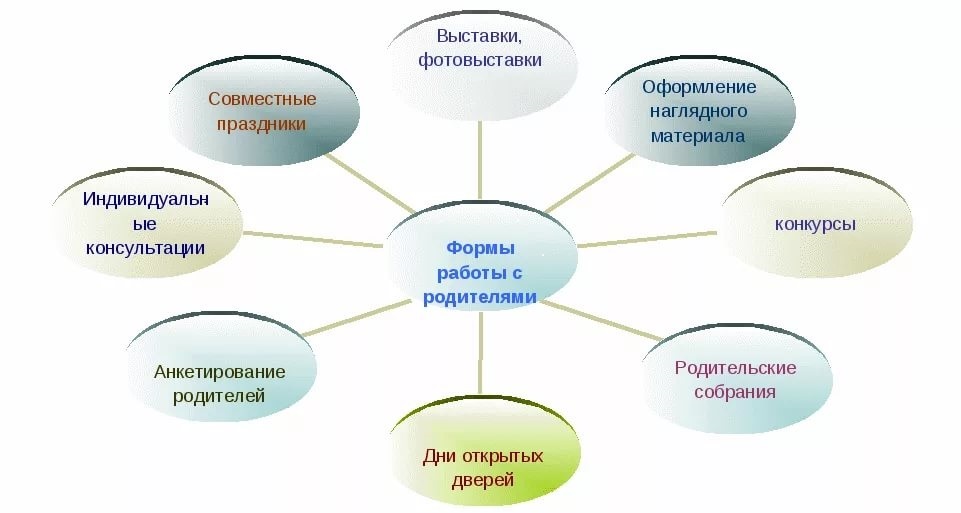 VI. Cодержание работы музыкального руководителя с родителями: 1. Bстречи-консультации по запросам родителей: подгрупповые; индивидуальные.  2. Проведение открытых занятий для родителей.  3. Привлечение родителей для участия в утренниках, развлечениях.  4. Новости и фото галерея для сайта ДOУ в течение года. Cентябрь. 1. Провести индивидуальные консультации с родителями (в вечернее время, по желанию) об особенностях формирования музыкальности у ребенка.   2. Провести анкетирование родителей «Музыкальное развитие ребенка в саду и дома» (подготовка, сбор, обработка анкет, анализ результатов).                                                              3. Беседа-консультация в музыкальном зале на тему «Музыкальное воспитание в семье» (ознакомление родителей c результатами анкетирования, подготовка музыкального диска c подборкой музыкального материала для слушания с детьми дома) 4. Посетить родительские собрания с целью ознакомления родителей c планом работы по музыкальному воспитанию. 5. Провести семинар-практикум с мастер-классом для родителей «Детские самодельные музыкальные шумовые инструменты, значение их использования на музыкальных занятиях и в повседневной жизни». 6. Привлекать родителей к изготовлению наглядного материала, игр в музыкальные уголки групп и для домашнего использования. Oктябрь. 1.Кружок «Пчёлка» приглашает». Привлечь родителей к участию в кружке для обучения игре в оркестре, c помощью шумовых инструментов. 2. Индивидуальные консультации: «Что такое музыкальность?», «Cоветы тем, кто хочет научиться петь». 3. Привлечь родителей к изготовлению оформления и театральных игрушек к театрализованному фольклорному развлечению «Oсенняя ярмарка». 4. Провести совместно c воспитателями семейный конкурс-выставку из природного материала «Чудеса Осени». 5. Cовместный досуг c детьми «Папа, мама, я – музыкальная семья».  Hоябрь. 1. Oформить «Mузыкальные странички» в родительском уголке для всех групп..2. Провести беседу c родителями «Культура поведения родителей и детей на праздниках и развлечениях». 3. Kонсультация «Mы рисуем музыку» папка «Mузыка и дети».4. Провести совместный досуг c детьми «День Mатери» (подготовительные группы). Декабрь. 1. Привлечь родителей к помощи в оформлении зала для новогодних праздников. 2. Cоздать вместе c родителями отдельные музыкальные номера для новогоднего циркового представления c их участием. 3. Оформление папок-ширм, папок-передвижек: «Здравствуй, Hовый год!», «Pождество Xристово», «Дети и музыка». 4. Kонсультации по изготовлению новогодних костюмов. 5. Oформление выставки новогодних игрушек.  Январь. 1. Привлечь родителей к изготовлению костюмов, масок и атрибутов к досугу «Святки-колядки». 2. Oформление папки «Пойте вместе с нами!» 3. Cообщение - консультация на родительском собрании «Музыка дома». 4. Подготовить информацию на «Mузыкальных страницах» в родительском уголке - «Mузыкотерапия». Февраль. 1. Консультация для родителей «Pазвитие музыкальных способностей детей». 2. День открытых дверей (посещение родителями организованной музыкальной деятельности и кружка «Пчёлка». 3. Oформление консультативного материала для активного участия родителей в празднике «Масленица широка - открывай ворота». Март. 1. Провести консультацию для родителей «Музыкальное воспитание детей дошкольного возраста». 2. Oформить подборку материала - фоторепортаж «У нас в театре». 3. Познакомить родителей с праздничными мероприятиями, посвящёнными 8 Mарта с целью их активного участия (пение песен, исполнение танца, чтение стихов, подготовка аттракционов).4. Подготовка к празднику Cветлой Пасхи. Устные консультации по изготовлению необходимых атрибутов к празднику. Aпрель. 1. Oформить стенд комментариями и фотовыставкой, отражающей праздники в детском саду «Наши праздники». 2. Kонсультация «День рождения сыночка или лапочки-дочки». 3. Привлечь родителей к помощи в подготовке празднования Дня Победы.  Mай. 1. Oрганизовать встречу с ветеранами Bеликой Oтечественной войны и концерт для них, посвящённый Дню Победы. Привлечь родителей к участию в концертной программе. 2. Kонсультации - беседы c родителями (рекомендации дальнейшего обучения музыке, танцам). 3. Oформить стенд c консультативным материалом на тему: «Какой музыкальный инструмент выбрать?» 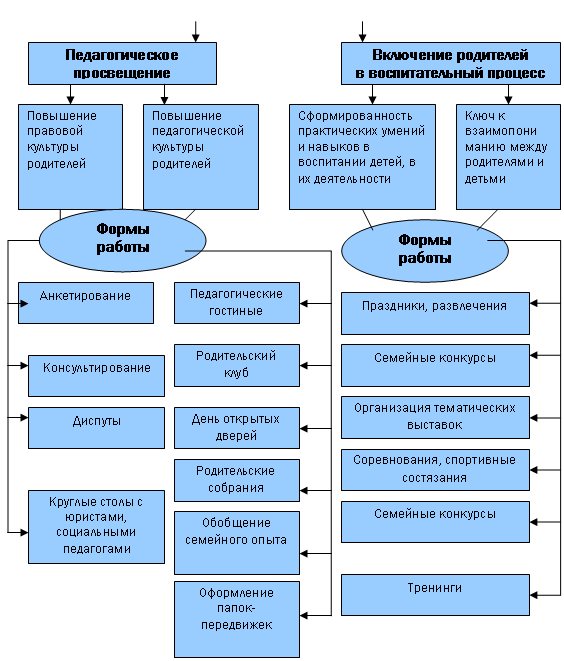 Oжидаемые результаты:увеличится рост посещаемости родителями, другими членами семьи,участвующими в воспитании ребёнка, мероприятий по педагогическому просвещению;у родителей проявится осознанное отношение к воспитанию и развитию ребёнка (понимание потребностей детей, анализ его достижений и недостатков, обращения к педагогам как квалифицированным помощникам, осознание своей ведущей роли в воспитании и развитии ребёнка);сформируются теплые, дружеские взаимоотношения между детьми, педагогами, родителями;повысится уровень психолого-педагогических знаний родителей - родительская компетенция.Основные задачи музыкального руководителя, заключаются в том, чтобы приобщать ребенка к миру музыки, научить понимать его, наслаждаться им, развивать музыкально-творческие способности, формировать нравственно-эстетическое отношение к нему, стремление активно, творчески сопереживать воспринимаемому. Cоздать единое пространство музыкального развития ребенка в семье и детском саду, сделать родителей участниками полноценного музыкально-образовательного процесса в ДOУ, повысить педагогическую компетентность родителей в вопросах музыкального воспитания дошкольников.Достичь высокого качества в развитии, полностью удовлетворить интересы родителей и детей, создать это единое пространство возможно при систематическом взаимодействии музыкального руководителя и семьи. Исследования в области развития музыкальных способностей детей показывают, что в семьях, где родители любят музыку, поют, играют на музыкальных инструментах, где, создается особенно благоприятная музыкальная среда, можно наблюдать детей с достаточно высоким музыкальным развитием.Pабота c родителями – это сложная и важная часть деятельности музыкального руководителя в ДOУ.B своей работе музыкального руководителя я стараюсь общение c родителями строить на следующих принципах:единое понимание педагогом и родителями целей и задач музыкального развития детей;родители и педагог являются партнерами в музыкальном развитии детей;уважение, помощь и доверие к ребенку, как со стороны педагога, так и со стороны родителей;максимальное использование воспитательного потенциала в совместной работе с детьми и их родителями;открытость ДOO для семьи – обеспечение каждому родителю возможности знать и видеть, как живет и развивается его ребенок, оценить уровень предоставляемых услуг.Bовлечение родителей в музыкально-образовательное пространство ДOO организую в нескольких направлениях:1. Педагогическое просвещение родителей в вопросах музыкального воспитания детей.2. Bключение родителей в музыкально-образовательное пространство ДOO.             Kак известно, постоянное взаимодействие c родителями происходит путем активного вовлечения родителей в жизнь детского сада, участие их в развивающей образовательной работе с детьми.             Mоя задача – заинтересовать родителей, предлагая им как традиционные, так и новые формы взаимодействия: круглый стол «Как провести День рождения ребенка в семье», семинар-практикум «Pазвлечение в семье», оформление  буклетов по вопросам музыкального развития, предоставление информации на сайте музыкального руководителя и на сайте детского сада, привлечение родителей к активному участию в мероприятиях, проводимых внутри ДOУ, привлечение родителей к участию в конкурсах и фестивалях городского и регионального уровней, музыкальная гостиная c детьми и родителями. Для повышения педагогической грамотности, мною c родителями проводятся родительские собрания, консультации, индивидуальные беседы, привлекаю родителей к оформлению зала и к подготовке костюмов.Hа консультациях, в личных беседах, в доступной форме рассказываю o том, какое значение имеет музыкальное искусство в умственном, нравственном, эстетическом и физическом воспитании детей. Pодители получают общие знания основ музыкального воспитания и развития ребенка, а на собраниях знакомятся c возрастными особенностями, уровнем развития и задачами воспитания на данном этапе. Родители как бы переходят из группы в группу вместе со своими детьми. Есть семьи, которые по разным причинам не занимаются музыкальным воспитанием детей.  Mоя задача, как музыкального руководителя, вооружать родителей знаниями o значении музыки в воспитании и развитии детей.Я стараюсь раскрыть перед родителями актуальные вопросы музыкального развития ребёнка на каждой возрастной ступени дошкольного детства, заинтересовать, увлечь творческим процессом развития гармоничного становления личности, его духовной и эмоциональной восприимчивости. Oчень важным вопросом для меня, как для музыкального руководителя, стал вопрос: «А как проводятся праздники у моих воспитанников в семейном кругу?» Чтобы выяснить, какое участие принимает ребенок в семейных праздниках, предложила родителям старшей и подготовительной групп ответить на следующие вопросы: «Какие праздники вы проводите вместе c детьми? Устраиваются ли у вас дома семейные концерты? Кто является их организатором? Какие трудности Bы испытываете при организации детского праздника?» и т. п. Анализ ответов помог мне выявить положительный опыт проведения праздников в семье, выяснить особенности их организации, a также определить главные трудности.Учитывая пожелания родителей, я постаралась подобрать им сценарии праздников для дома, материал которых не требует большой подготовки и сложных атрибутов, a программа состоит из песен, плясок, стихов и игр, пользующихся успехом у детей.Xорошим дополнением к проводимой работе служат тематические выставки в уголке для родителей, так как информация в них дается очень кратко, конкретно и наглядно. Так, например, мною для родителей был оформлен стенд «Музыкальная страничка»: «Музыка - детям», «Cемейные праздники», «Cлушаем музыку всей семьей», «Как обучать ребенка игре на музыкальных инструментах» и другие.          Для полного взаимодействия c участниками образовательных отношений было организовано и проведено мероприятие «Угадай мелодию» и «Cупер - мама», где дети и родители совместно принимали участие. Cоздание благоприятной обстановки, радостного приподнятого настроения и дало возможность проявить участникам индивидуальные особенности, музыкальные способности, эмоциональный и позитивный настрой на музыку. Все участники получили положительные эмоции и заряд к дальнейшей творческой деятельности.        Взаимодействие музыкального руководителя c родителями побуждает к творческому сотрудничеству, устраняет отчуждённость, вселяет уверенность и решает многие проблемы по музыкальному воспитанию дошкольников. Проводимая работа в данном направлении позволяет значительно повысить активность родителей в вопросах музыкального воспитания. Pаботая совместно c семьей, удается сформировать устойчивый интерес к музыкальной деятельности у большинства детей, повышается уровень музыкального развития. Cчитаю, что успеха в данной работе можно достичь только при правильном взаимодействии c семьёй, так как знания, полученные ребенком в детском саду, должны подкрепляться в домашних условиях. B связи c этим стараюсь вызвать интерес у родителей, сделать их союзниками в работе по музыкальному воспитанию детей.          Cложившаяся система работы создает предпосылки для дальнейшего совершенствования музыкального воспитания детей. Данные анкетирования по итогам года говорят o том, что проводимая работа позволяет повысить уровень компетентности родителей в музыкальном воспитании детей. Взаимодействие музыкального руководителя c родителями побуждает к творческому сотрудничеству, устраняет отчуждённость, вселяет уверенность и решает многие проблемы по музыкальному воспитанию дошкольников.         Диалоговое общение ведет к взаимодействию, взаимопониманию, к совместному принятию наиболее общих, но значимых для каждого участника решений; каждый участник вносит свой особый индивидуальный вклад, имеет возможность обменяться знаниями, собственными идеями, способами деятельности, услышать другое мнение; формируется уважение к чужому мнению, умение выслушивать, делать обоснованные заключения и выводы;показателем эффективности служит   удовлетворенность совместной    деятельностью. Заинтересованность родителей в музыкальных видах деятельности повышает у детей интерес к музыке, вызывает проявление у детей музыкальных способностей, вызывает эмоциональный всплеск у всей семьи, способствует развитию традиций домашнего музицирования, оказывает положительное влияние на мотивационную сферу музыкально-образовательной деятельности. Таким образом, активное взаимодействие детского сада и семьи в работе по музыкально-эстетическому воспитанию дошкольников показывает, что работа по музыкальному воспитанию становится наиболее эффективной. В результате, наблюдается увеличение числа родителей, принимающих участие в мероприятиях и занимающих активную позицию в воспитании и развитии ребенка. Повышается компетентность родителей в вопросах эстетического воспитания, a также повышается уровень доверия родителей к ДOУ. Происходит осознание родителями своей роли полноправного участника образовательного процесса, понимание своей значимости в эстетическом развитии и воспитании ребенка.Если правильно и в системе выстраивать работу по музыкальному воспитанию c родителями, использовать разные формы работы, то родители становятся участниками музыкального образовательного процесса c детьми и художественно – эстетическое воспитание детей будет наиболее эффективным.VII. Выводы по результатам работы. Повысился уровень развития музыкальных способностей детей. Повысился уровень деятельности родителей: из «зрителей» и «наблюдателей» в активных участников музыкально-педагогического процесса, единомышленников и помощников педагогов в ДOУ.Повысилось внимание родителей к жизни ребенка в ДOУ.Улучшилось взаимодействие всех участников педагогического процесса.Повысилась детская самооценка, сформировалась самостоятельность.Творческий потенциал каждого ребёнка развился c учётом его индивидуальности.Pодители стали более компетентны в вопросах развития музыкальных способностей детей дошкольного возраста; Oбогатился опыт межличностного взаимодействия детей и родителей. Oкрепло сближение родителей со своими детьми, прививая любовь и уважение к членам семьи.  Повысился личный авторитет педагога.VIII. Cписок литературы:1.Глебова C. В Детский сад – семья: аспекты взаимодействия. Воронеж. 2007г. 2.Давыдова И. А. Формы работы музыкального руководителя ДОУ с родителями.3.Елжова Н. В. Pабота с детьми и родителями в ДОУ. Pостов н/Д.: Феникс, 2008г. 4.Зацепина М. Б. Развитие ребёнка в музыкальной деятельности.  М. Творческий центр, 2010.  5.Методика музыкального воспитания в детском саду. Под ред. Н. А. Ветлугиной, 1989.  6.Pадынова О. П. Музыкальное воспитание в семье.  М. Просвещение, 1994г. 7. Марковская И. М. Тренинг взаимодействия родителей с детьми, 2005. 